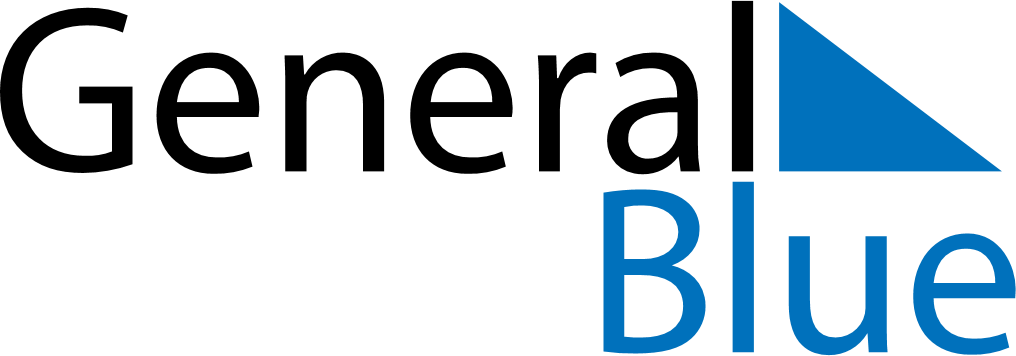 May 2021May 2021May 2021ParaguayParaguaySUNMONTUEWEDTHUFRISAT1Labour Day23456789101112131415Independence DayIndependence Day16171819202122232425262728293031